Name____________________________ Period__________Figuring out the particles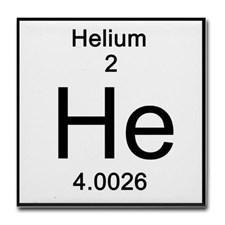 Atomic number = number of __________________________                                  = number of __________________________

So for Helium:   electrons ________   protons _________
Mass = neutrons + protonsNeutrons = mass – protons 

So for Helium:   mass ________   -- protons _________ =    neutrons _________
Recap: Helium has _______ protons   ________ neutrons    ______ electrons In the nucleus, let’s just write the number of protons and neutrons. Now, add electrons to the first shell.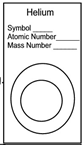 